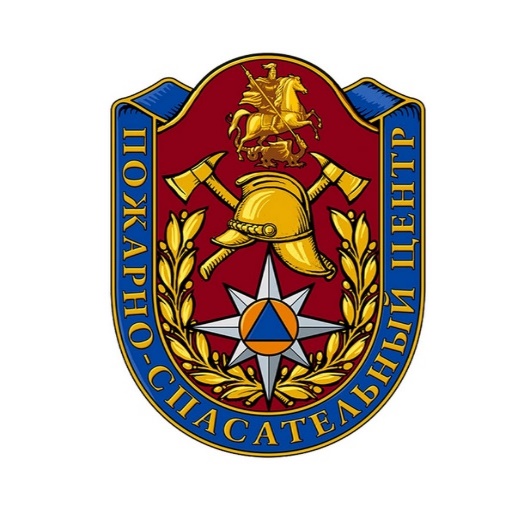 ВНИМАНИЕ РОДИТЕЛЯМ!ПАМЯТКА ПО БЕЗОПАСНОМУ ИСПОЛЬЗОВАНИЮ ПИРОТЕХНИЧЕСКИХИЗДЕЛИЙ Основные покупатели пиротехники —дети. Поэтому, если ваш ребенок обожает запускать фейерверки и взрывать петарды, объясните ему правила безопасности при обращении с пиротехникой. Рекомендации для родителей:Детям младше 16 лет использование пиротехники (петард, фейерверков) без сопровождения взрослых запрещено!!!1.Прежде чем покупать какие-либо пиротехнические изделия, проведите с детьми беседу о правилах безопасности при использовании данных изделий. Особенно подчеркните, насколько важно держать их подальше от лица и тела, переносить с большой осторожностью и никогда не зажигать, если рядом нет взрослого.2.Покупайте детям бенгальские свечи -самый простой и основной тип фейерверочных изделий. Бенгальские свечи разрешены законом почти везде, они излучают много света и интенсивно горят в течение нескольких секунд, даря захватывающее зрелище без риска нежелательных взрывов.3.Держитесь подальше от фейерверков и других воздушных пиротехнических изделий. Они непредсказуемы и могут запускаться только взрослыми и только в открытых местах. Воздушные фейерверки обычно больше всего притягивают детей благодаря своим динамичным светящимся эффектам.4.Покупайте новинки пиротехнической продукции, которые относятся к современному безопасному поколению фейерверков, ими могут использоваться почти все. Дымовые шары, ручные бластеры, механические хлопушки и снэпперы -все эти новые фейерверочные изделия издают много шума, но не воспламеняются и не взрываются, поэтому не создают опасности возгорания.5.Покупайте готовые к использованию фейерверки, а не наборы, которые нужно собирать самим. Даже самый простой комплект, который требует дополнительной сборки, может представлять сложность для детей и стать причиной травмы, если его зарядить неправильно.Несколько дополнительных рекомендаций:6.Очень маленькие дети не должны иметь доступ к любым видам фейерверочных изделий, какими бы ответственными и взрослыми они ни казались. Дети старше 10 лет могут запускать безопасные виды фейерверков, если они находятся под присмотром взрослых.7.Большая часть травм из-за фейерверков происходит у детей 10-14 лет, поэтому следите за своими детьми, независимо от того, сколько им лет.8.Не позволяйте детям покупать фейерверки самостоятельно. Либо пойдите в магазин вместе с ними, либо купите для них наиболее безопасные экземпляры, которые можно запускать вместе со взрослыми.Соблюдая элементарные правила безопасности, вы можете уберечь себя и своих близких от несчастных случаевПРИ ПОЖАРЕ И ЧС ЗВОНИТЬ по ТЕЛЕФОНУ ПСО № 305 ГКУ «ПСЦ»8-985-810-63-71